日時：201９年８月２１日（水）・２２日（木）　　　　９：３０〜１６：００頃（お昼休憩あり）場所：大和市渋谷学習センター ３０９調理講習室内容や日割りについては、ＨＰで更新されます。ご確認ください。対象者：原則全回出席できる15歳以上の方ならば、どなたでも。定員：４０人（先着順）参加費：１日参加５００円　２日間参加１０００円申込：電話・FAX・Eメールで、（１）お名前　（２）電話番号　（３）住所をお知らせください。不明点は、西岡（電話番号０９０−６４７３−３７７０メールアドレス  ayumin31@gmail.com）までお問い合わせください。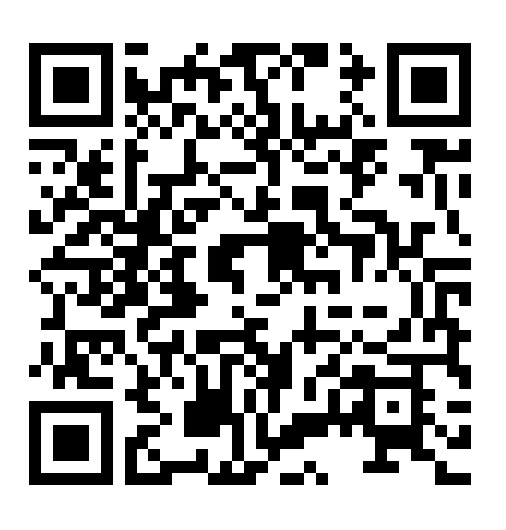 個人情報については、目的以外には使用いたしません。　　 申込先　NPO法人教育支援グループEd.ベンチャー　　　電話・FAX　046-272-8980　　toiawase@edventure.jp　　　ウェブ　http://edventure.jp/　の「お問い合わせ」からでも結構です。　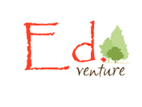 日時間内容２１日（水）９：１５～９：３０受付２１日（水）９：４０～1０:５０外国人の子どもの生きにくさ２１日（水）１１:００～１２:１０ルーツ別の子どもたちの抱える課題の違い２１日（水）１３:１０～１４:２０ルーツを深く知る（ペルー系の家族について）２１日（水）１４：３０～１５：１０学校現場から見えてくる外国人支援のあり方について１５:２０～１５:５０質疑応答・ディスカッション２２日（木）９：３０～１０：４０人権と外国人の子どもの教育２２日（木）１０:５０～１２:００外国にルーツをもつ子どもの言語獲得２２日（木）１３:００～１３:４０大和市外国人支援事業から見えてくる外国人支援のあり方について２２日（木）１３:５０～１４:２０質疑応答・ディスカッション１４:４０～１５:３０国際教室担当マニュアル学習会（参加自由）